ΔΕΛΤΙΟ ΤΥΠΟΥΘΕΜΑ: «ΕΚΤΑΚΤΟ ΔΕΛΤΙΟ ΕΠΙΚΙΝΔΥΝΩΝ ΚΑΙΡΙΚΩΝ ΦΑΙΝΟΜΕΝΩΝ (ΙΣΧΥΡΕΣ ΒΡΟΧΕΣ ΚΑΙ ΚΑΤΑΙΓΙΔΕΣ, ΠΟΛΥ ΘΥΕΛΛΩΔΕΙΣ ΑΝΕΜΟΙ), από αύριο Σάββατο (04-04-2020)».Σύμφωνα με το  Έκτακτο Δελτίο Επικίνδυνων Καιρικών Φαινομένων που εκδόθηκε σήμερα Παρασκευή 3 Απριλίου 2020 από την Εθνική Μετεωρολογική Υπηρεσία (ΕΜΥ), προβλέπεται κακοκαιρία από αύριο Σάββατο (04-04-2020) με ισχυρές βροχές και καταιγίδες, πολύ θυελλώδεις ανέμους, χαμηλές για την εποχή θερμοκρασίες στα κεντρικά και βόρεια όπου θα σημειωθούν και χιονοπτώσεις στα ηπειρωτικά ορεινά.  Πιο αναλυτικά:ΙΣΧΥΡΕΣ ΒΡΟΧΕΣ ΚΑΙ ΚΑΤΑ ΤΟΠΟΥΣ ΚΑΤΑΙΓΙΔΕΣΠροβλέπονται από το μεσημέρι του Σαββάτου (04-04-2020) στην ανατολική Πελοπόννησο, την ανατολική Στερεά, την Εύβοια, την ανατολική Θεσσαλία, τις Σποράδες και πρόσκαιρα στο Ιόνιο (κυρίως στο Νότιο). Από τις απογευματινές ώρες θα επηρεαστούν οι Κυκλάδες, τα νησιά του ανατολικού Αιγαίου, και μέχρι το βράδυ το βόρειο Αιγαίο και τα νότια τμήματα της κεντρικής Μακεδονίας (κυρίως η Χαλκιδική). Τα φαινόμενα αναμένεται να είναι ιδιαιτέρως ισχυρά κατά διαστήματα στην ανατολική Στερεά, την Εύβοια και τις Σποράδες από το απόγευμα του Σαββάτου, μέχρι το μεσημέρι της Κυριακής (05-04-2020). Εξασθένηση των φαινομένων προβλέπεται από το απόγευμα της Κυριακής. ΕΙΔΙΚΟΤΕΡΑ ΓΙΑ ΤΗΝ ΑΤΤΙΚΗΟι βροχές που θα σημειώνονται ήδη από τις πρωινές ώρες του Σαββάτου (04-04-2020), μετά το μεσημέρι θα ενταθούν και θα εκδηλωθούν και σποραδικές καταιγίδες. Τα φαινόμενα θα είναι ιδιαιτέρως ισχυρά από τις απογευματινές ώρες του Σαββάτου μέχρι τις προμεσημβρινές ώρες της Κυριακής (05-04-2020).ΘΥΕΛΛΩΔΕΙΣ ΕΩΣ ΠΟΛΥ ΘΥΕΛΛΩΔΕΙΣ ΑΝΕΜΟΙΆνεμοι ανατολικών διευθύνσεων με ένταση 7 με 9 μποφόρ, θα πνέουν το Σάββατο αρχικά στα δυτικά και νότια και από το βράδυ στο βόρειο Αιγαίο. Την Κυριακή (05-04-2020)σταδιακά θα επικρατήσουν βόρειοι βορειοανατολικοί άνεμοι, οι οποίοι τη Δευτέρα (06-04-2020) θα φτάσουν στο Αιγαίο τοπικά σε επίπεδο θύελλας (10 μποφόρ). Οι πολύ θυελλώδεις βοριάδες με ένταση 8 με 9 μποφόρ, προβλέπεται να διατηρηθούν στο Αιγαίο μέχρι και τις πρωινές ώρες της Τετάρτης (08-04-2020).ΧΙΟΝΟΠΤΩΣΕΙΣΘα σημειωθούν κυρίως το Σάββατο και την Κυριακή στα ηπειρωτικά ορεινά (ενδεικτικό υψόμετρο 900 μέτρα) της κεντρικής και βόρειας χώρας και θα είναι κατά τόπους πυκνές στην κεντρική Στερεά, τη Θεσσαλία και το Σάββατο στη δυτική Μακεδονία όπου θα χιονίσει και στα ημιορεινά (περίπου πάνω από 600 μέτρα). Εξασθένηση και στις υπόλοιπες περιοχές, αναμένεται από τις απογευματινές ώρες της Κυριακής. Οι πολίτες μπορούν να ενημερώνονται καθημερινά για την εξέλιξη των έκτακτων καιρικών φαινομένων στα τακτικά δελτία καιρού της ΕΜΥ και στην ιστοσελίδα της ΕΜΥ στην ηλεκτρονική διεύθυνση www.emy.gr.Παρακαλούνται οι πολίτες να είναι ιδιαίτερα προσεκτικοί, μεριμνώντας για τη λήψη μέτρων αυτοπροστασίας από κινδύνους που προέρχονται από την εκδήλωση των έντονων καιρικών φαινομένων.Ειδικότερα, σε περιοχές όπου προβλέπεται η εκδήλωση έντονων βροχοπτώσεων, καταιγίδων ή θυελλωδών ανέμων:• Να ασφαλίσουν αντικείμενα τα οποία αν παρασυρθούν από τα έντονα καιρικά φαινόμενα ενδέχεται να προκαλέσουν καταστροφές ή τραυματισμούς.• Να βεβαιωθούν ότι τα λούκια και οι υδρορροές των κατοικιών δεν είναι φραγμένα και λειτουργούν κανονικά.• Να αποφεύγουν να διασχίζουν χείμαρρους και ρέματα πεζοί ή με το αυτοκίνητο κατά τη διάρκεια εκδήλωσης των επικίνδυνων καιρικών φαινομένων, καθώς επίσης και για αρκετές ώρες μετά το τέλος εκδήλωσής τους.• Να αποφεύγουν τις εργασίες υπαίθρου και δραστηριότητες σε θαλάσσιες και παράκτιες περιοχές κατά τη διάρκεια εκδήλωσης των έντονων καιρικών φαινομένων.• Να προφυλαχτούν αμέσως κατά τη διάρκεια μιας χαλαζόπτωσης. Να καταφύγουν σε κτίριο ή σε αυτοκίνητο και να μην εγκαταλείπουν τον ασφαλή χώρο, παρά μόνο όταν βεβαιωθούν ότι η καταιγίδα πέρασε. Η χαλαζόπτωση μπορεί να είναι πολύ επικίνδυνη και για τα ζώα.• Να αποφύγουν τη διέλευση κάτω από μεγάλα δέντρα, κάτω από αναρτημένες πινακίδες και γενικά από περιοχές, όπου ελαφρά αντικείμενα (π.χ. γλάστρες, σπασμένα τζάμια κλπ.) μπορεί να αποκολληθούν και να πέσουν στο έδαφος (π.χ. κάτω από μπαλκόνια).• Να ακολουθούν πιστά τις οδηγίες των κατά τόπους αρμοδίων φορέων, όπως Τροχαία κλπ.Να αποφεύγουν άσκοπες μετακινήσεις όταν τα φαινόμενα κορυφώνονται. Για πληροφορίες και ανακοινώσεις σχετικά με την επικρατούσα κατάσταση και την βατότητα του οδικού δικτύου λόγω εισροής πλημμυρικών υδάτων σε αυτό, οι πολίτες μπορούν να επισκέπτονται την ιστοσελίδα της ΕΛ.ΑΣ. www.astynomia.gr.Για περισσότερες πληροφορίες και οδηγίες αυτοπροστασίας από τα έντονα καιρικά φαινόμενα, οι πολίτες μπορούν να επισκέπτονται την ιστοσελίδα της Γενικής Γραμματείας Πολιτικής Προστασίας στην ηλεκτρονική διεύθυνση www.civilprotection.gr ή την ιστοσελίδα του Δήμου Ευρώτα https://www.evrotas.gov.gr  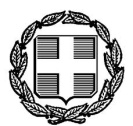                                         Σκάλα  3 Απριλίου 2020ΕΛΛΗΝΙΚΗ ΔΗΜΟΚΡΑΤΙΑ ΝΟΜΟΣ  ΛΑΚΩΝΙΑΣΔΗΜΟΣ ΕΥΡΩΤΑ 